VAJA 9 – 1. razredOTROKOVE IGRAČEPoimenuj igrače. Nato pa besedo poskusi izgovoriti kot robotek. Pri tem si pomagaj s ploskanjem. Pod sliko nariši toliko X kolikor je zlogov.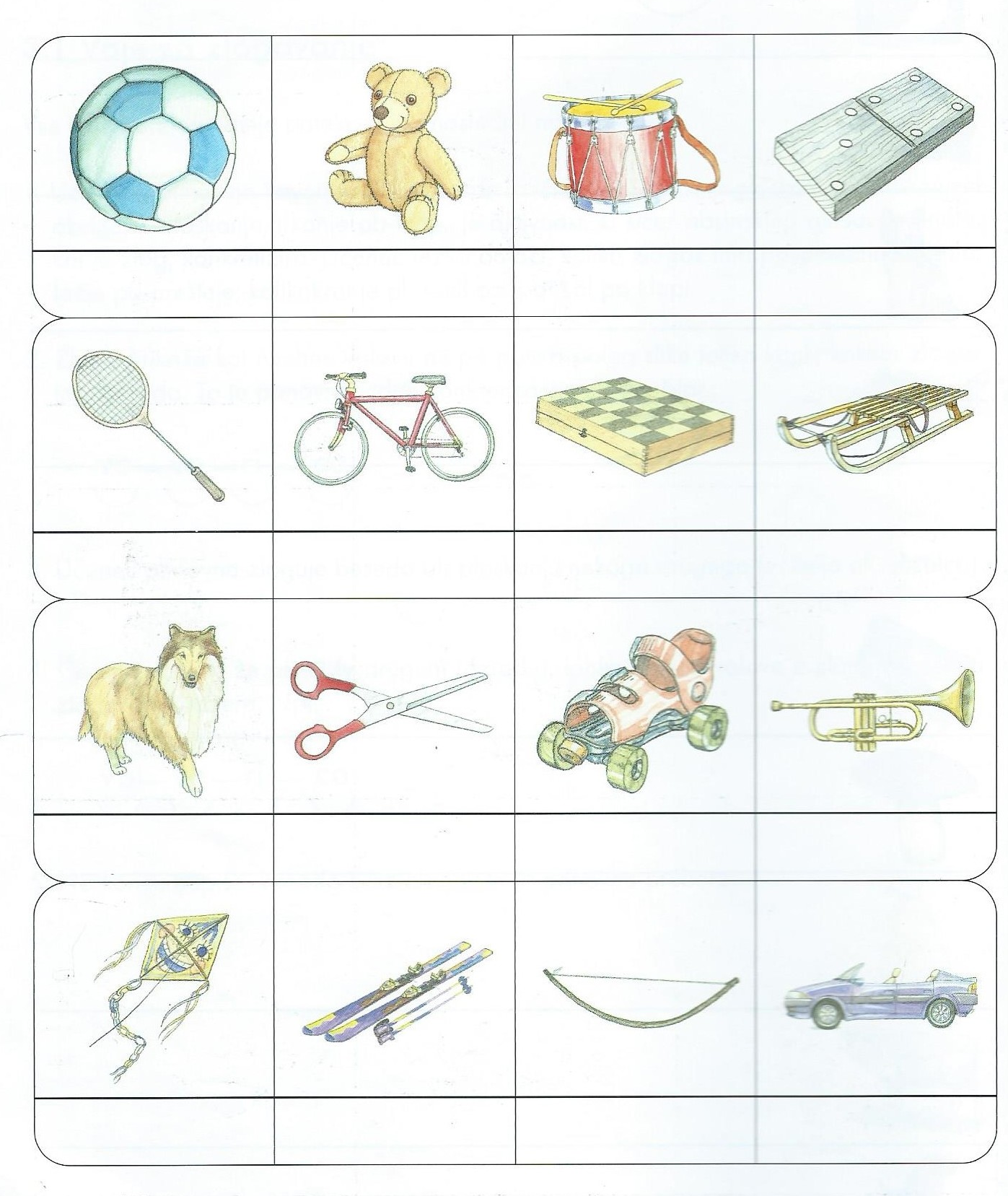 